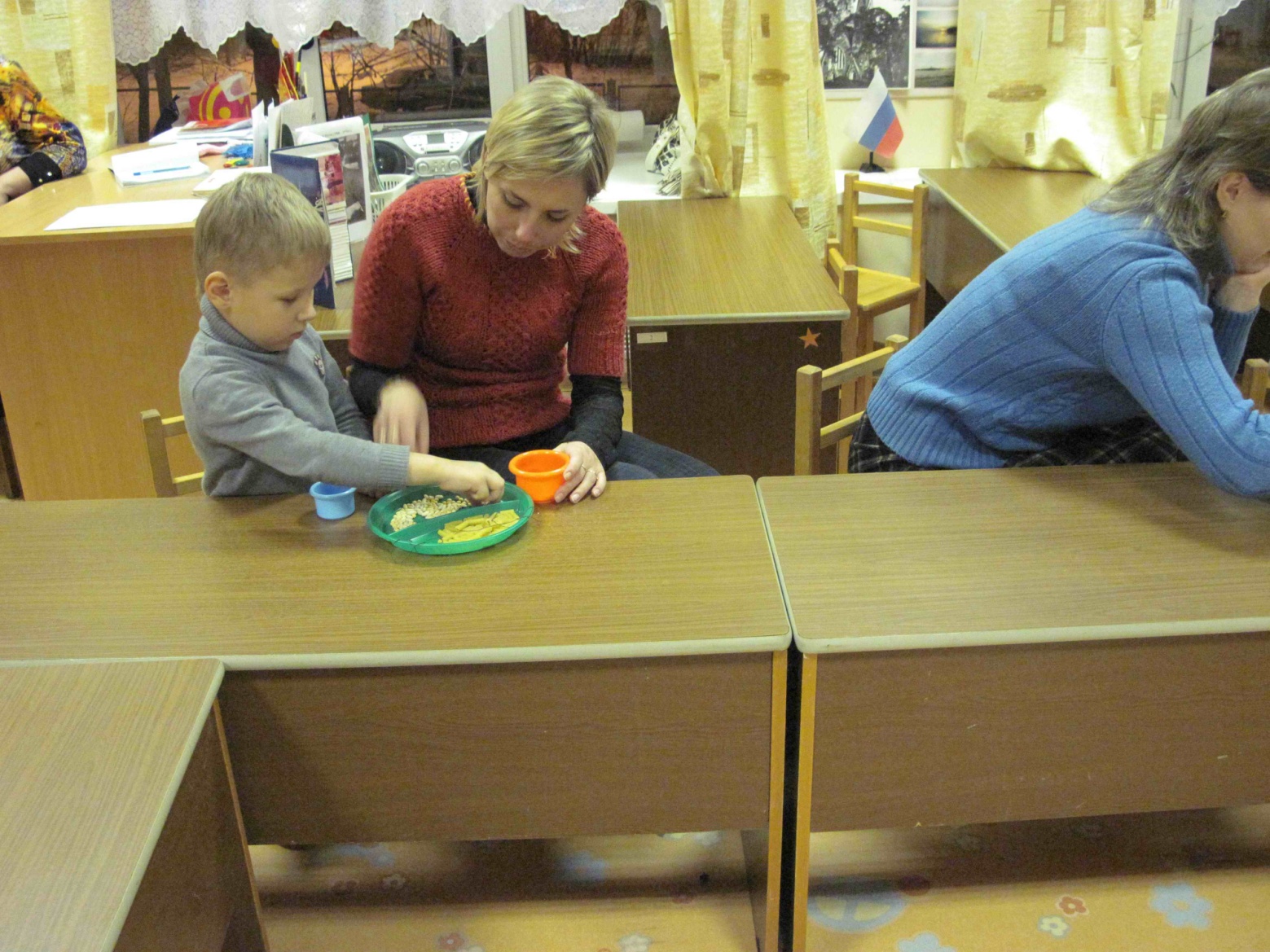 Фото 7